Lección 7: Día 1 de centrosJuguemos juegos para practicar sumas.7.2: Centros: Momento de escogerEscoge un centro.Acertijos numéricos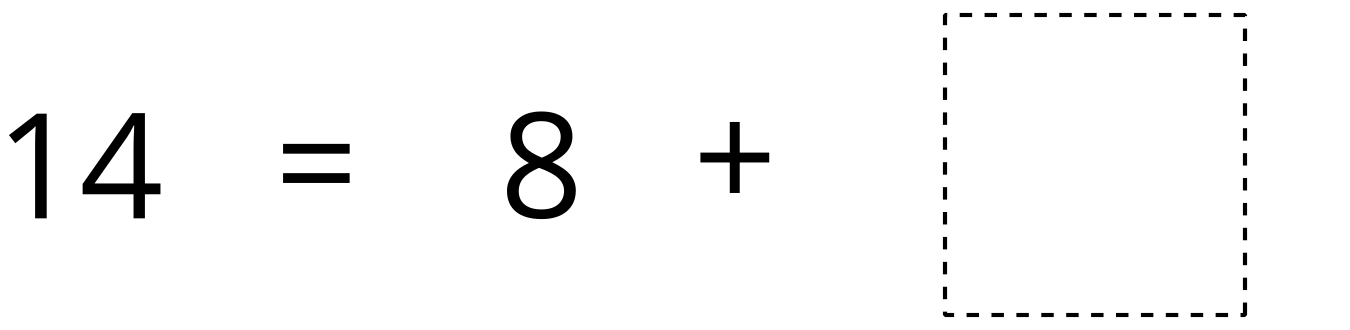 Encuentra la pareja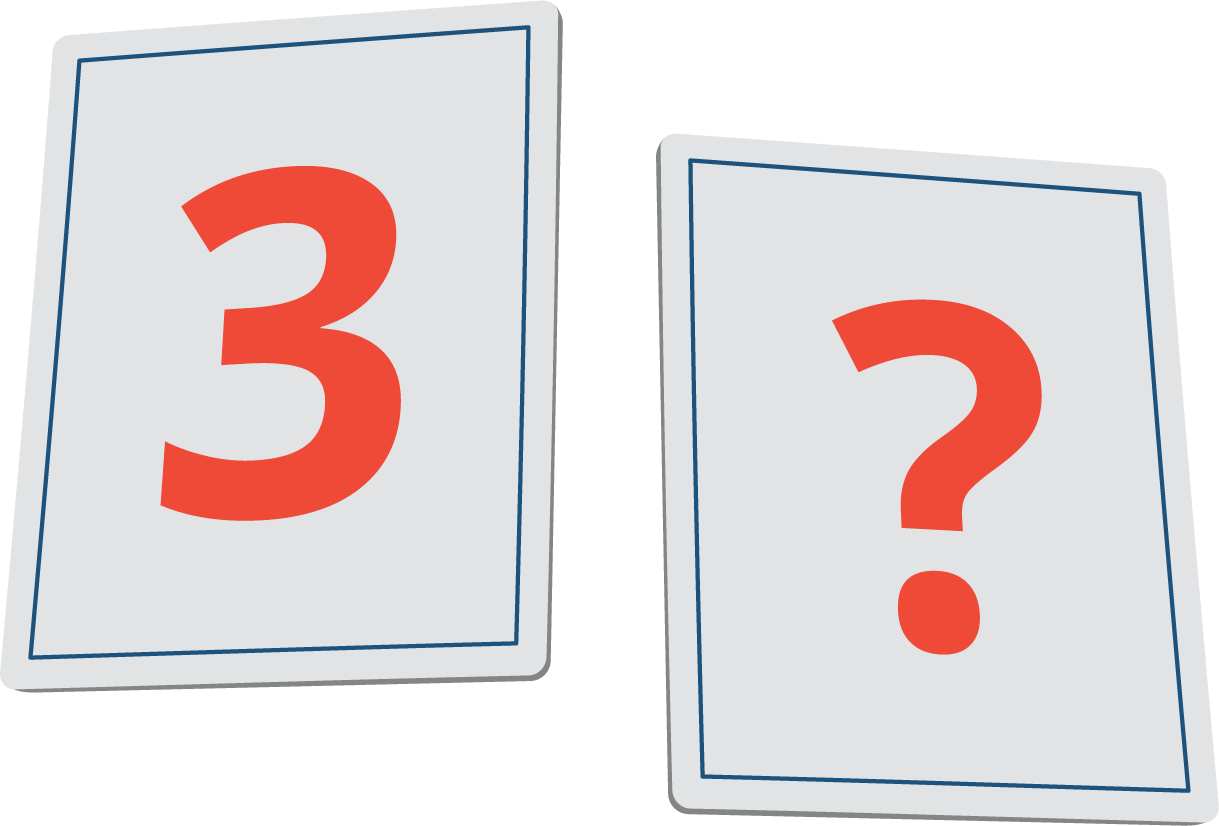 Compara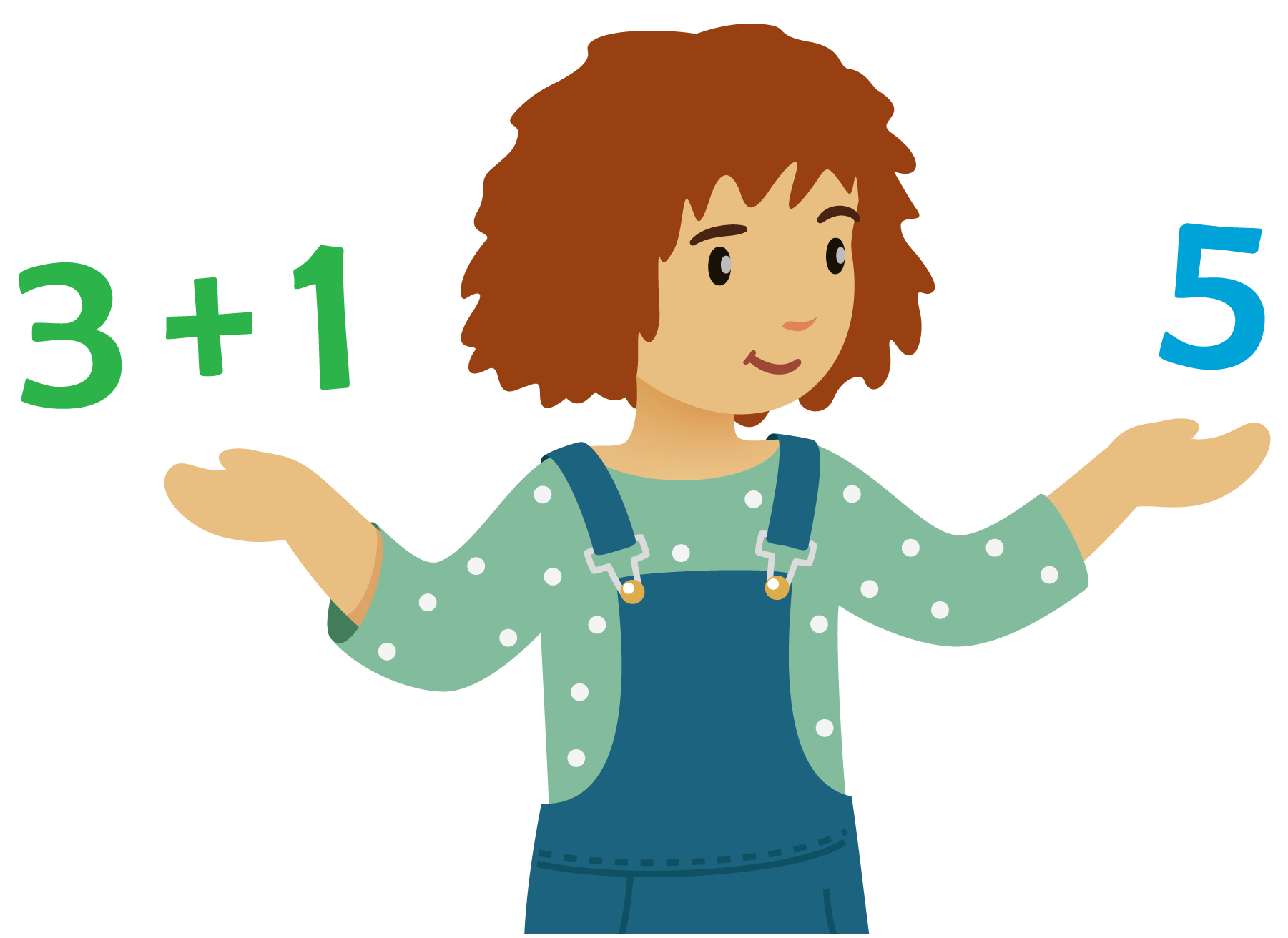 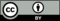 © CC BY 2021 Illustrative Mathematics®